ქ.თბილისი                                                                                                                        21 აგვისტო 2018 წელიშეთავაზება კომპანია "ფრეგო" წარმატებით ახორციელებს საწვავის იმპორტს საქართველოში სხვადასხვა ქვეყნებიდან. კომპანია „ფრეგო“-ს მიზანია: შექმნას საქართველოს ბაზარზე მძლავრი ქსელი, რომელიც მოწინავე პოზიციებს დაიმკვიდრებს მომხმარებლის მსყიდველობით გადაწყვეტილებაში, რაც განპირობებული იქნება ფასის, ხარისხისა და მომსახურების უპირატესობით კონკურენტებთან. ორაგნიზაციის შესახებ დეტალური ინფორმაცია შეგიძლიათ იხილოთ ვებ-გვერდზე: www.frego.geკომპანია ფრეგო აცხადებს ტენდერს  საინფორმაციო ფლაიერების დამზადებაზე რენდერი N1-ს მიხედვით. (რენდერი N1 )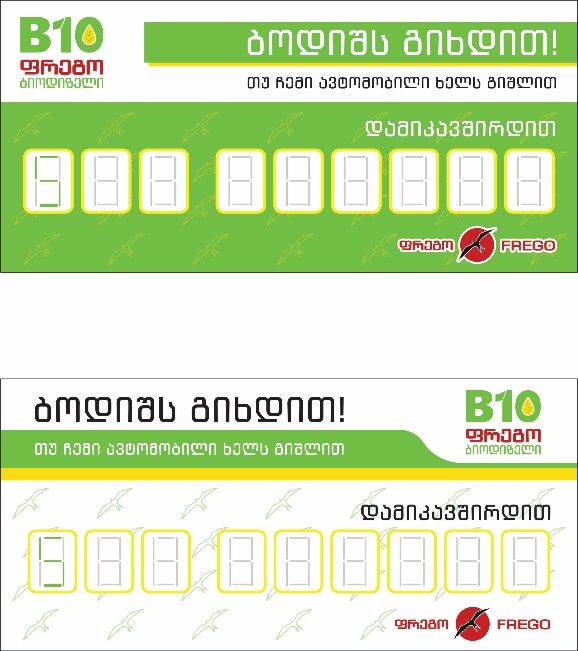 სატენდერო მოთხოვნები:ნიმუშში მოცემულია ფლაერის წინა და უკანა მხარეები. (ქედა ნაწილი წინა მხარე; ქვედა ნაწილი უკანა მხარე) ორმხრივი ფლაერის ზომა : 210.0 მმ X 99.0 მმრაოდენობა: 200 000 ცალი;მასალა: 170 გრ ქაღალდი, მატი (ფლაერზე კალმით უნდა იწერებოდეს, ეს აუცილებლად გასათვალისწინებელია)გთხოვთ მოგვაწოდოთ  200 000 ც. საინფორმაციო ფლაერის განფასება და პროდუქტის დამზადების ვადები მიმდინარე წლის 24.08.2018წ.-მდე შემდეგ მაილზე tamar.kakabadze@frego.ge :პატივისცემით,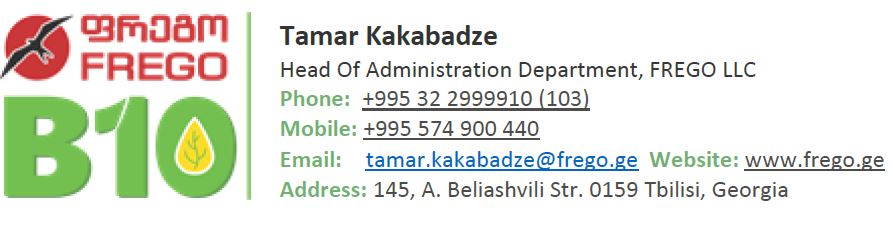 